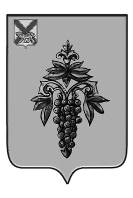 АДМИНИСТРАЦИЯ ЧУГУЕВСКОГО МУНИЦИПАЛЬНОГО ОКРУГАПРИМОРСКОГО КРАЯПРОЕКТПОСТАНОВЛЕНИЕ                                                               с. Чугуевка                              О внесении изменений в постановление администрации Чугуевского муниципального округа от 10 ноября 2020 года № 142-НПА «Об утверждении отраслевых систем оплаты труда работников муниципальных учреждений Чугуевского муниципального округа»В соответствии со статьями 144, 145 Трудового кодекса Российской Федерации, руководствуясь Едиными рекомендациями  по установлению на федеральном, региональном и местном уровнях системы оплаты труда работников государственных и муниципальных учреждений, утвержденных решением Российской  трехсторонней комиссии по регулированию  социально - трудовых  отношений от 23.12.2022 года  протокола №11, статьей 43 Устава Чугуевского муниципального округа, администрация Чугуевского муниципального округаПОСТАНОВЛЯЕТ:1. Внести в постановление администрации Чугуевского муниципального округа от 10 ноября 2020 года № 142-НПА «Об утверждении отраслевых систем оплаты труда работников муниципальных учреждений Чугуевского муниципального округа, изложив приложение № 2  в новой редакции (прилагается)2. Настоящее постановление вступает в силу со дня официального опубликования и подлежит размещению на официальном сайте Чугуевского муниципального округа в информационно-телекоммуникационной  сети «Интернет».Приложениек постановлению администрацииЧугуевского муниципального округаот __________г. № _____- НПАПриложение 2к постановлению администрацииЧугуевского муниципального округаот 10.11.2020 г. № 142-НПАМинимальныеоклады работников муниципальных учреждений Чугуевского муниципального округа И.о.главы администрации Чугуевскогомуниципального округаН.В. КузьменчукНаименование профессиональных квалификационных группКвалификационные уровниНаименование должности/профессииРазмеры окладов, рублейРазмеры окладов руководящих должностей муниципальных учреждений Чугуевского муниципального округа Размеры окладов руководящих должностей муниципальных учреждений Чугуевского муниципального округа Размеры окладов руководящих должностей муниципальных учреждений Чугуевского муниципального округа Размеры окладов руководящих должностей муниципальных учреждений Чугуевского муниципального округа Должности руководителей (АУП)Директор (начальник)Заместитель директора (начальника)Главный бухгалтерЗаместитель главного бухгалтера, заведующего (начальника) отделаЗаведующий структурным подразделением114641010710107 90988809Размеры окладов общеотраслевых должностей руководителей, специалистов, служащих Размеры окладов общеотраслевых должностей руководителей, специалистов, служащих Размеры окладов общеотраслевых должностей руководителей, специалистов, служащих Размеры окладов общеотраслевых должностей руководителей, специалистов, служащих Общеотраслевые должности служащих  первого уровня1 квалификационный уровеньИнспектор по учетуДиспетчерСпециалист в сфере  закупок, секретарь3458431552352 квалификационный уровеньДолжности служащих первого квалификационного уровня, по которым может устанавливаться производное должностное наименование «старший»5909Общеотраслевые должности служащих  второго уровня1 квалификационный уровеньАдминистратор47702 квалификационный уровеньЗаведующий хозяйством64884 квалификационный уровеньМастер участка6947Общеотраслевые должности служащих  третьего уровня1 квалификационный уровеньспециалист по охране труда, инженер, документовед, менеджер,  специалист территориального отдела, бухгалтер, программист, энергетик, специалист по кадрам, экономист, специалист70702 квалификационный уровеньДолжности служащих первого квалификационного уровня, по которым может устанавливаться II внутридолжностная категория75213 квалификационный уровеньДолжности служащих первого квалификационного уровня, по которым может устанавливаться I внутридолжностная  категория7909Общеотраслевые должности служащих  четвертого уровня1 квалификационный уровеньНачальник отдела93832 квалификационный уровеньГлавный механик, главный энергетик9974III Размеры окладов по профессиональным квалификационным группам общеотраслевых профессий рабочихIII Размеры окладов по профессиональным квалификационным группам общеотраслевых профессий рабочихIII Размеры окладов по профессиональным квалификационным группам общеотраслевых профессий рабочихIII Размеры окладов по профессиональным квалификационным группам общеотраслевых профессий рабочихОбщеотраслевые профессии рабочих первого уровня1 квалификационный уровеньНаименование профессий рабочих, по которым предусмотрено присвоение 1, 2, 3 квалификационных разрядов в соответствии с Единым тарифно-квалификационным справочником работ и профессий рабочих: гардеробщик, истопник, кочегар производственных печей, машинист котельной установки, сторож(вахтер), уборщик производственных и служебных помещений, подсобный рабочий, рабочий по комплексному обслуживанию и ремонту  зданий, слесарь-сантехник41642 квалификационный уровеньПрофессии рабочих, отнесенные к первому квалификационному уровню, при выполнении работ по профессии с производным наименованием «старший» (старший по смене)4813Общеотраслевые профессии рабочих второго уровня1 квалификационный уровеньНаименование профессий рабочих, по которым предусмотрено присвоение 4 и 5 квалификационных разрядов в соответствии с Единым тарифно-квалификационным справочником работ и профессий рабочих: водитель автомобиля, электромонтер63252 квалификационный уровеньНаименование профессий рабочих, по которым предусмотрено присвоение 6 и 7 квалификационных разрядов в соответствии с Единым тарифно-квалификационным справочником работ и профессий рабочих64663 квалификационный уровеньНаименование профессий рабочих, по которым предусмотрено присвоение 8 квалификационных разрядов в соответствии с Единым тарифно-квалификационным справочником работ и профессий рабочих66604 квалификационный уровеньНаименование профессий рабочих, предусмотренных 1-3 квалификационными уровнями настоящей профессиональной квалификационной группы, выполняющих важные (особо важные) и ответственные (особо ответственные) работы6855